                                                                				Ek-3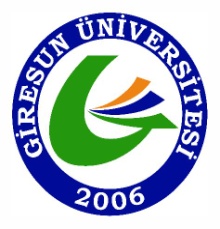 GEZİ PLANI…../…./20… -  …./…./20…  TARİHLERİ ARASI ……………… GEZİSİ       Gün ……/……/20..   Saat: ……..    Giresun /……. ………………….. ten hareket ……/……/20..   Saat:….…. ………..’a varış ……………………’da konaklama (eğer yapılacaksa)Gün…./…./20.. Saat:….…………………………….…./…./20.. Saat:….…………………………….…./…./20.. Saat:….…………………………………./…./20.. Saat:….………………………………Gün       …./…./20.. Saat:……………………………..….       …./…./20.. Saat:……………………………..….…./…./20.. Saat:………………………………….…./…./20.. Saat:…………………………………...Not: Ayrıntılı doldurulacak olup belirtilen yerlerin dışına gidilmeyecektir.